DAV PUBLIC SCHOOL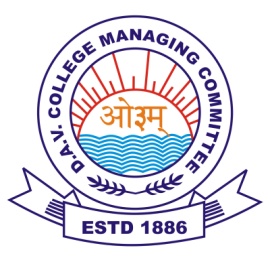 (Garoru)Tehsil, Joginder Nagar, Distt. Mandi (HP)                        Contact No: 9816057965, Pin Code: 175015                                                ACADEMIC YEAR-2023-24NAME: -HAPPY                   CLASS: - VII            ROLL NO:34      FATHER’S NAME:- ROSHAN LAL                Mother’s Name:-MADHU VATI                       Term-1(2023-24)TOTAL MARKS:  144						PRINCIPAL:-CLASS IN-CHARGE:-	Mr.MOHIT                                PRINCIPAL:-Mr.SANJAY THAKURSR.NOSUBJECTMARKS OBTAINEDTOTAL MARKS1ENGLISH16502HINDI10503MATH13504SCIENCE26505SOCIAL SCIENCE21506SANSKRIT26507M.SC/G.K15/330/208COMPUTER1450